Утверждаю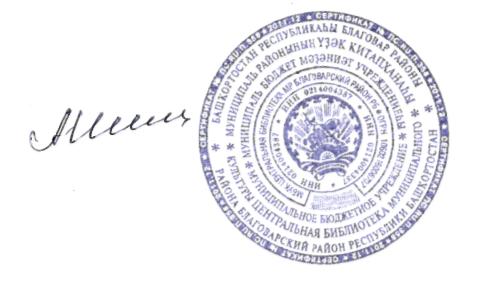 Директор МБУК Центральная библиотека __________________________Шиль А.Ф.ПланМБУК ЦБ и  сельских библиотек на ноябрь месяц 2019 годаЗаведующая методическим отделом:                                        Токбулатова И.Ф.№Форма и название мероприятияДата проведенияВремяпроведения АудиторияМесто проведенияОтветственный за подготовкуПримечание1Праздничные мероприятия ко дню народного единства «Путь к миру и согласию»01.11в теч. днядля всех пользователей Все библиотекиБиблиотекари2Участие во Всероссийской акции «Ночь искусств»03.1117.00- 20.00для всех пользователейВсе библиотекиБиблиотекари3Шежере - байрам06.1116.00для всех пользователейТановская модельная СБИсламова С.М.4Информационный час «В песнях остаемся мы…», к 90 летию А. Пахмутовой09.1114.40для всех пользователейШарлыковская модельная СБМуфарахова А.А.5Встреча с фельдшером «Осторожно, грипп!»13.1116.00для всех пользователейКаргалинская СБЕникеева З.Р.6Устный журнал «Человек в мире права»14.1116.00для молодежиКашкалашинская СББикмеева З.Р.7Конкурсная программа ко дню студента14.1115.00для юношестваЦБЯкупова Э.И.8Игровая программа ко дню толерантности «Возьмемся за руки, друзья!»15.1112.00для детейДБРамазанова А.Н.9День призывника. Опрос «Нужно ли служить в армии?»15.11для молодежиЯнышевская СБВакилова А.А.10Открытый просмотр литературы «Выбирай жизнь без табака»19.11для всех пользователейУдрякбашевская СБИшбулатова Ф.И.11День писателя в библиотеке «Чистая сердцем», посвященный 150-летию З. Гиппиус20.1114.00для всех пользователейЦБХанмурзина Т.Ф.12Литературный праздник «Свидание с книгой», по творчеству Николая Носова21.1116.00для детейПервомайская модельная СБКадырова Э.Ф.13Час информации «Курить – здоровью вредить»21.1117.00для юношестваБлаговарская модельная СБЗарипова М.З.14Посвящение первоклассников в читатели «Для юных книгочеев»23.1110.35для первоклассниковБалышлинская модельная СБГумерова Ф.Х.15Праздничные мероприятия ко дню матери «Благодарим тебя, родная!»24.1016.00для всех пользователейТановская модельная СБИсламова С.М.16Проведение Недели «Театр и дети».25.11- 30.11для всех пользователейДБЕдих А.В.